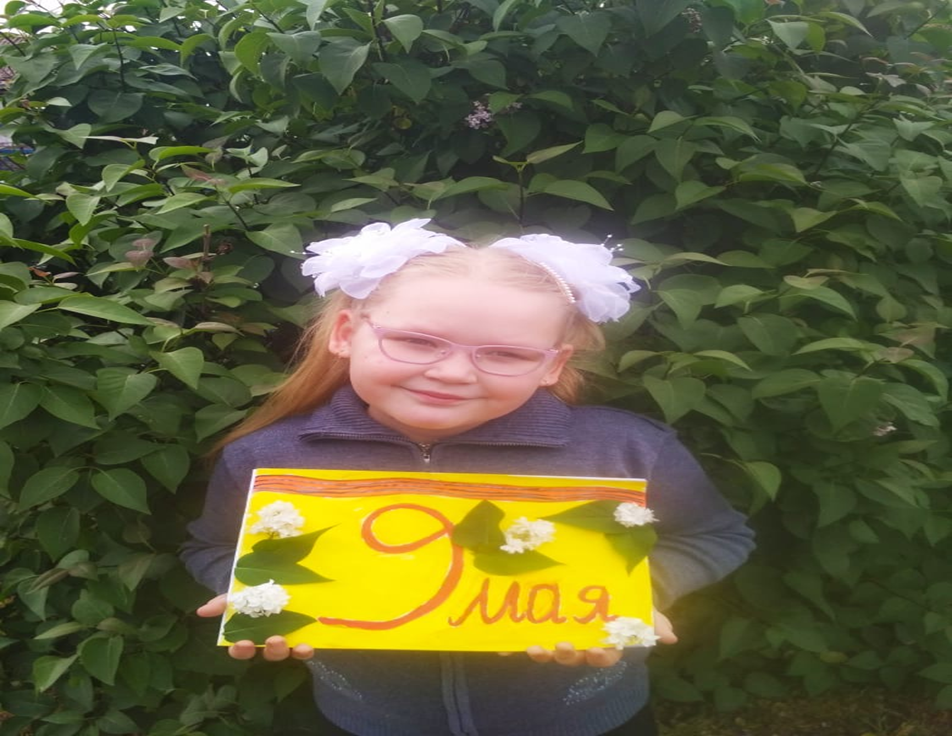 Козорез Дарья 2 «А» класс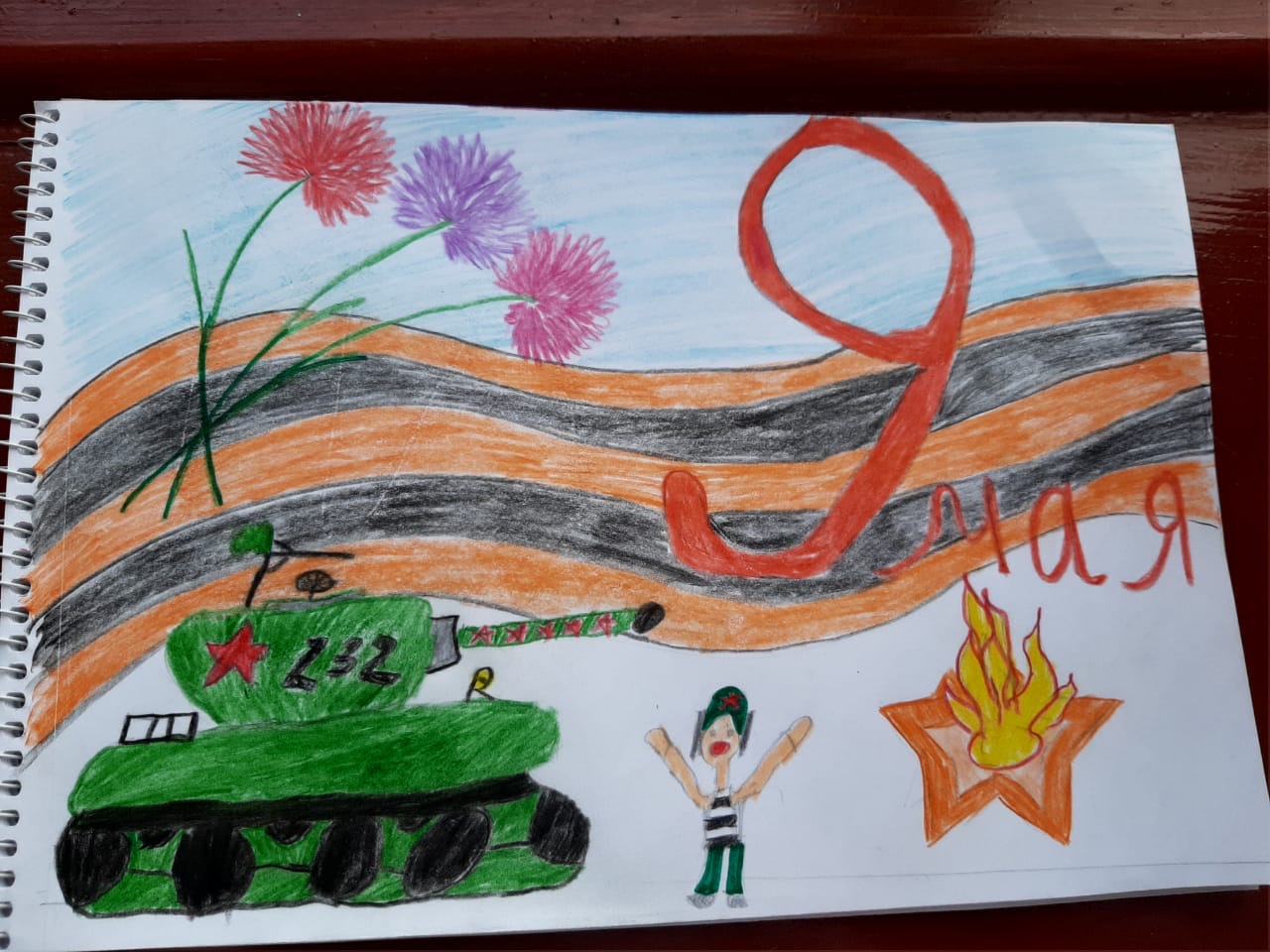 Резниченко Кирилл 2 «А» класс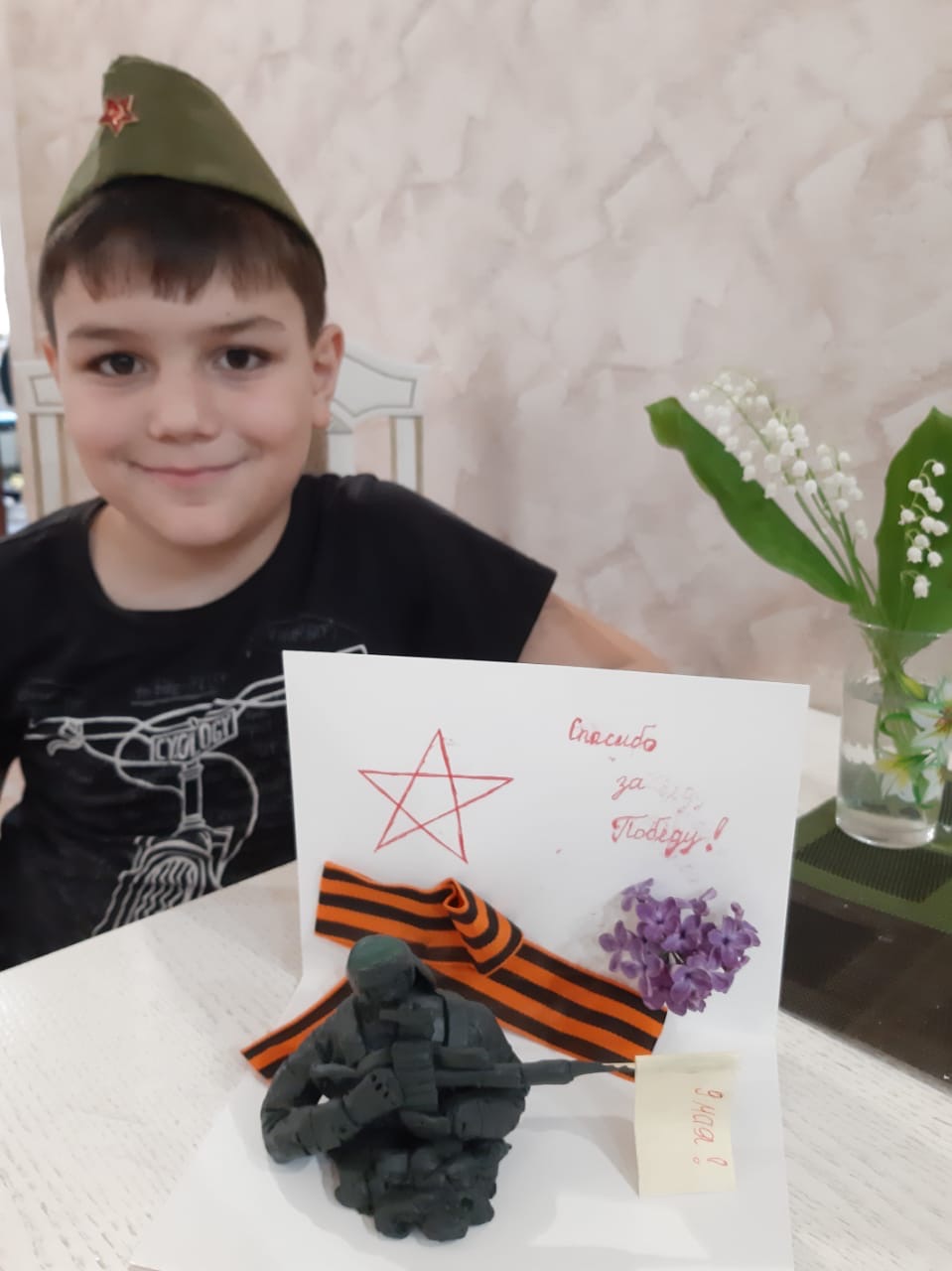 Громов Михаил 2 «А» класс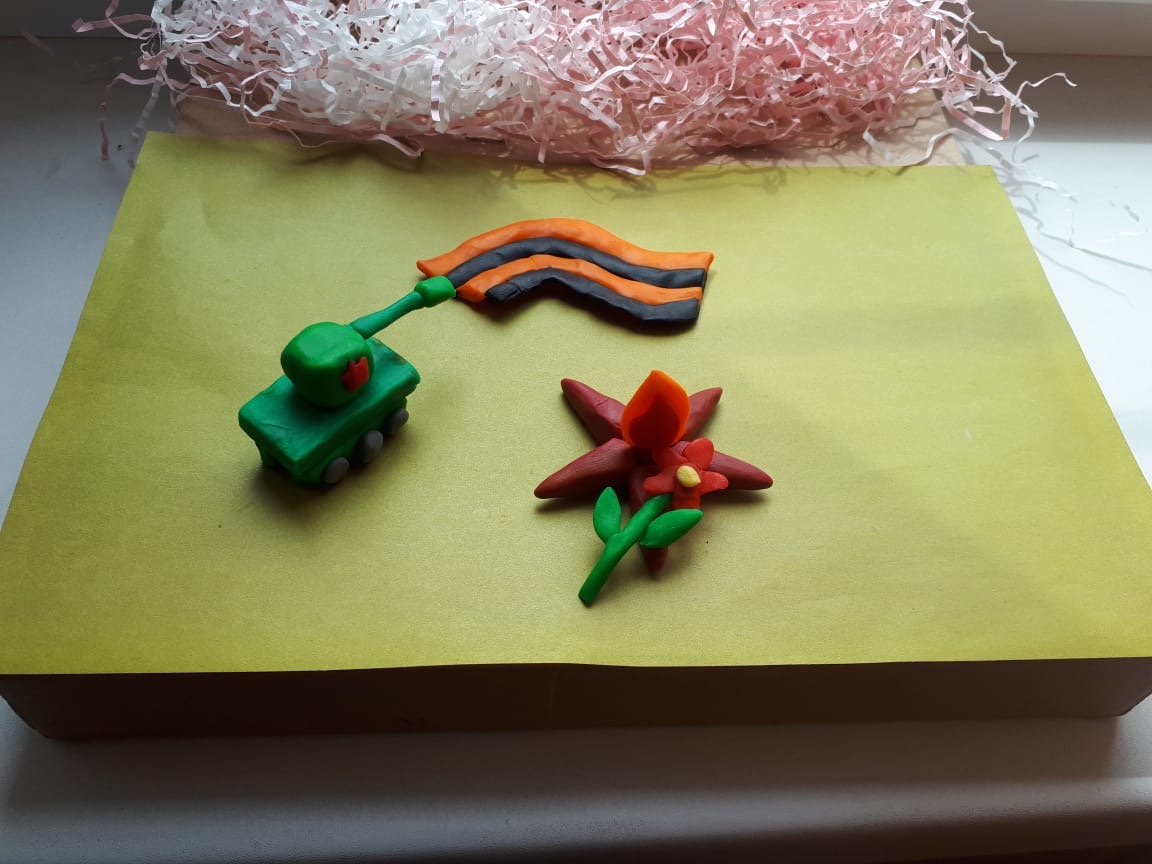 Костякова Ульяна 2 «А» класс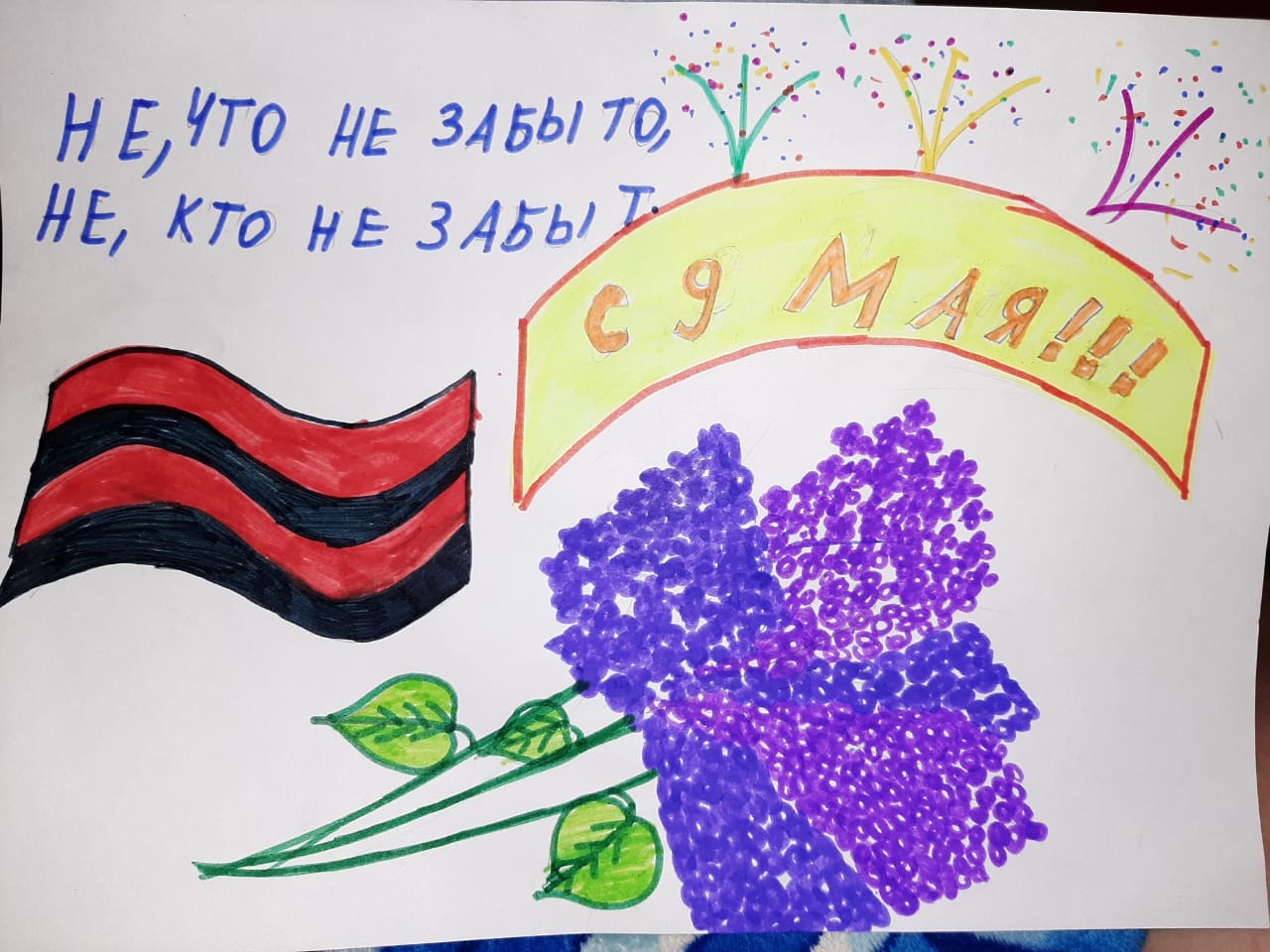 Макаревич Анастасия  2 «А» класс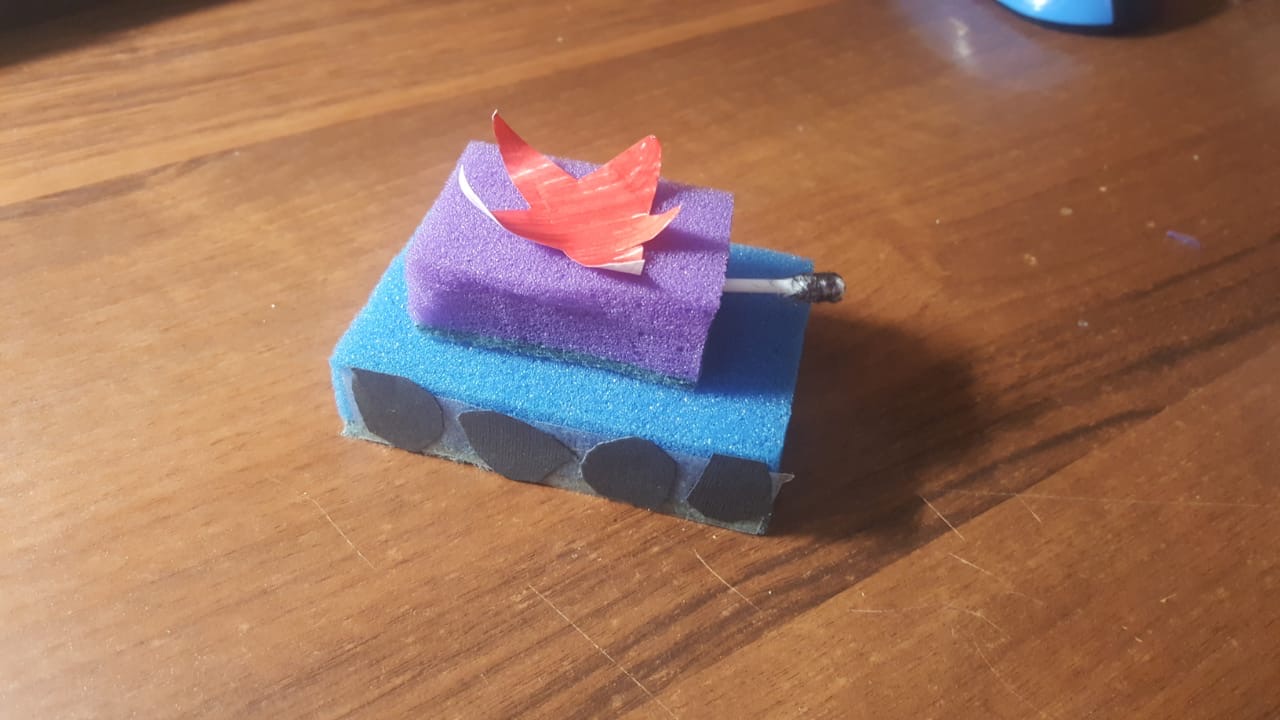 Кузьмук Степан 2 «А» класс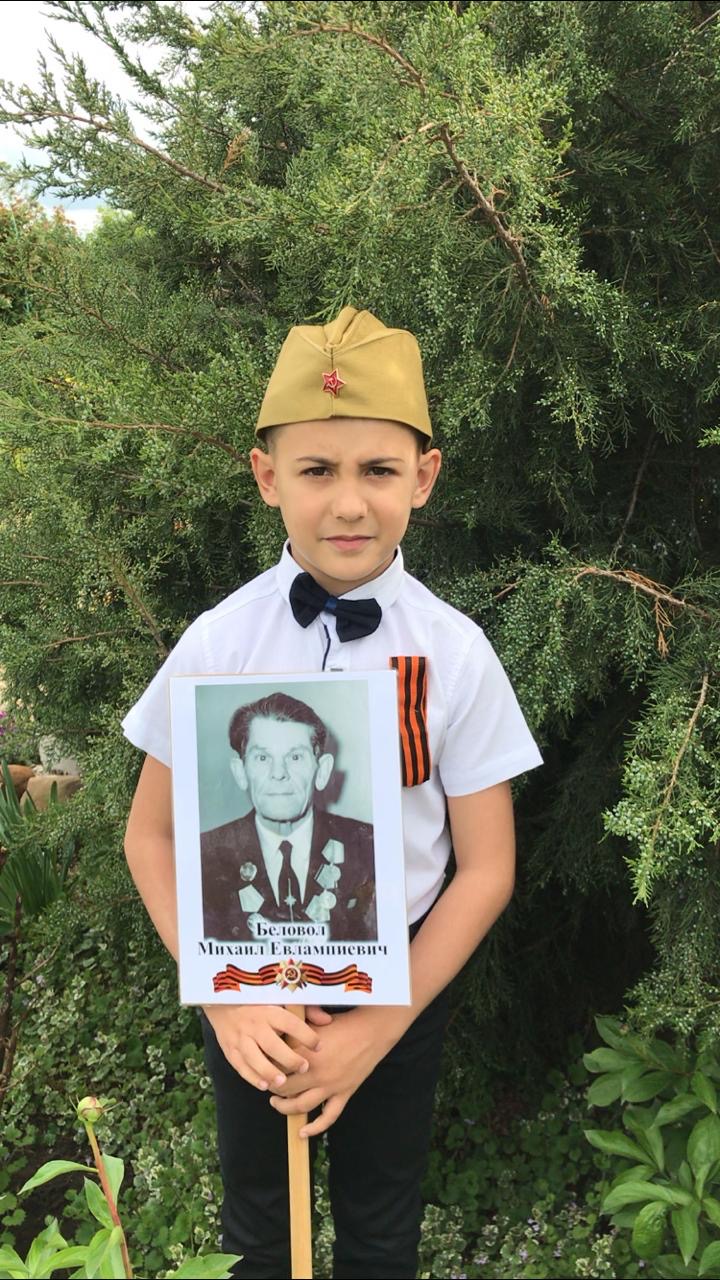 Чепелев Назар 2 «А» класс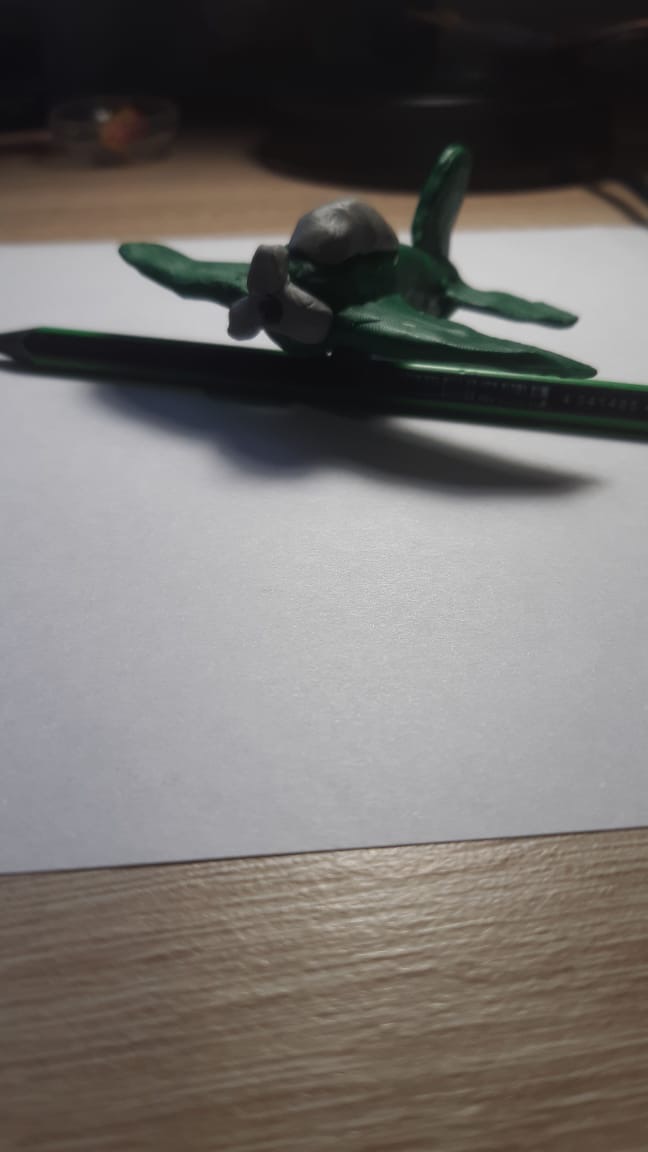 Шаумян Роман 2 «А» класс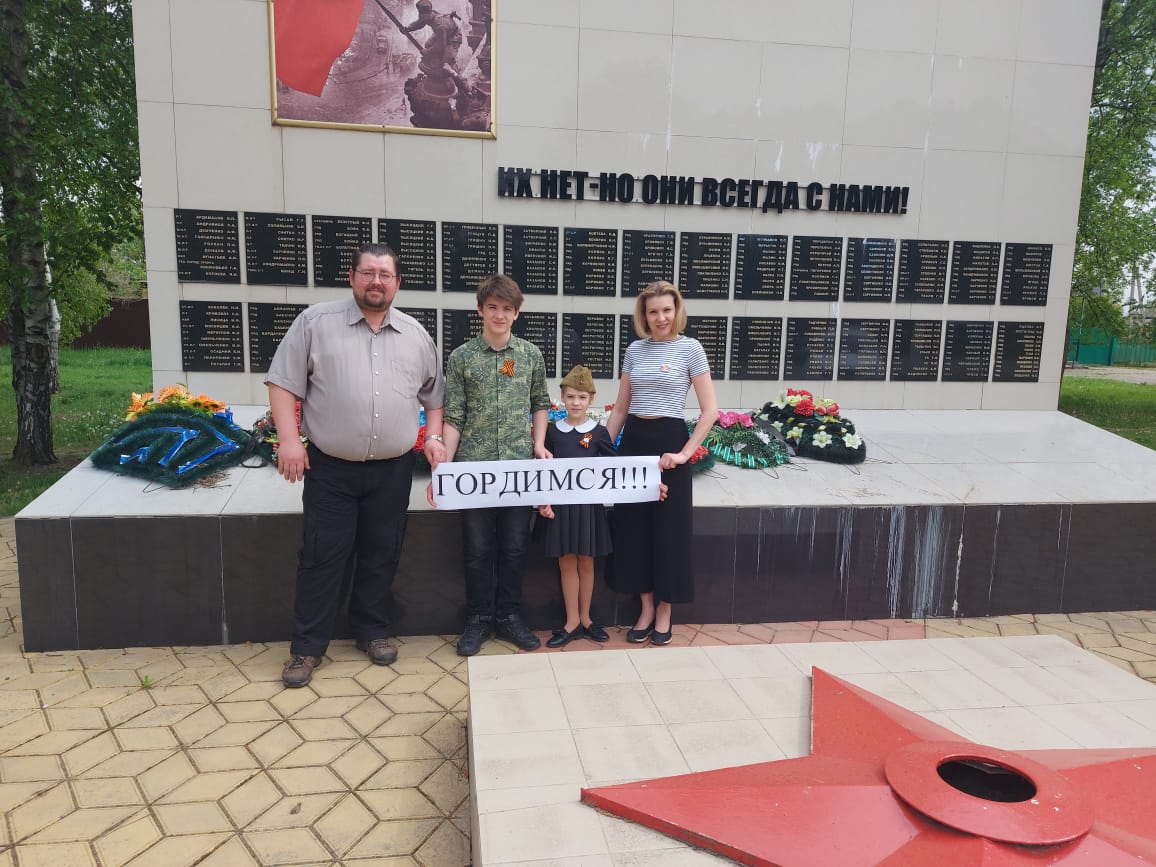 Репа Варвара 2 «А» класс 